La MERCADOTECNIA consiste en un conjunto de principios y prácticas que se llevan a cabo con el objetivo de aumentar el comercio, en especial la demanda. adquisitivo, los deseos se convierten en demandas.PRODUCTO. Las necesidades, los deseos y las demandas del ser humano indican que existen los productos necesarios para satisfacerlos. Un producto es cualquier cosa que puede ofrecerse a la atención de un mercado para su adquisición, utilización o consumo y que se puede satisfacer una necesidad o deseo.ÉXITO GRACIAS A LA MERCADOTECNIA. Para lograr el éxito la empresa, debe considerar una serie de factores que le garantice la utilización eficaz de ellos, en donde están sus debilidades, fortalezas, amenazas, pero también sus oportunidades. La mercadotecnia es un factor muy importante para lograr esto. Ejemplo de estos podrían ser las empresas trasnacionales de México como lo son coca-Cola, Laboratorios Bayer, General Motors Company, Philips, Kodak, Nestlé, etc.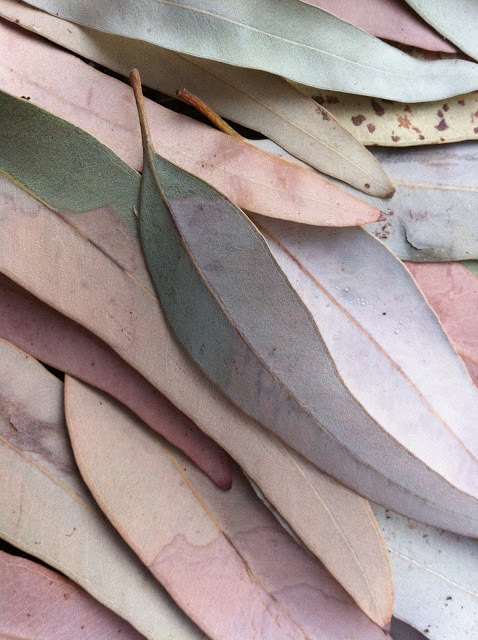 